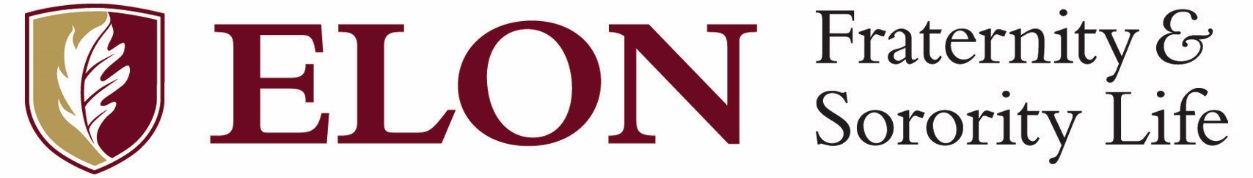 Gamma Sigma Alpha Membership Application 2018Elon University – Epsilon Pi ChapterGamma Sigma Alpha, National Greek Academic Honor Society, was founded to promote intellectual interactions between Fraternity & Sorority Life students and the academic community. The Alpha chapter of Gamma Sigma Alpha was founded at the University of Southern California on November 9, 1989, as a result of a student effort to promote academic advancement and excellence.To be eligible for membership in the Epsilon Pi chapter of Gamma Sigma Alpha at Elon University, a student must have junior or senior status and have achieved a 3.5 cumulative GPA, or a 3.5 semester GPA at one time during their junior or senior year.Please print the following information:Name: ________________________________________________________________________Student ID: ___________________________  Campus Box: ____________________________Elon Email: ________________________________   Phone: ____________________________Fraternity/Sorority Affiliation: _____________________________________________________Cumulative GPA: ________________   OR   Semester GPA _________________Current year in school: ________________ Anticipated graduation year: ________________III. PERSONAL ESSAYSIn no more than 300 words (for each statement), please complete the following statements. Please use a separate sheet of paper for each essay.Please explain why your academic performance is an important part of your Fraternity & Sorority experience here at Elon University.Gamma Sigma Alpha initiates will be expected to create a new Fraternity & Sorority Life community program based on academic success:Please share with us two ideas of potential programs you believe would be successful and would enhance our communities academic progressPlease explain why you would like to become a member of Gamma Sigma AlphaNext Page By signing this document I wish to waive my rights granted to me by the Family Educational Rights and Privacy Act of 1974 and permit Elon University to release academic information about me to Gamma Sigma Alpha Honor Society. I understand that this waiver will be in effect until I notify the Office of Fraternity & Sorority Life at Elon University that I no longer wish to allow such information to be released.Print Name: __________________________________  Date: ___________________________Signature: _____________________________________________________________________Applications are due by 5:00pm on Friday, February 16th, 2018 in a sealed envelope addressed:  
Office of Fraternity & Sorority Life “Attention: Gamma Sigma Alpha”Moseley Center Room 224Upon acceptance, each new member will receive a letter from the Office of Fraternity & Sorority Life with the Initiation date, time, and location. This will also include information regarding the one-time initiation fee of $40.00 for every new member.Any questions can be sent to Tori Sarsfield at tsarsfield@elon.edu 